ВХОДНО НИВО – VII КЛАС – ПЪРВА ГРУПАИме, фамилия:.......................................................Клас:..........№.............ЗАДАЧИ С ПРОЗВУЧАВАНЕ НА МУЗИКА1. Автентичен или обработен фолклор разпознавате в примера?                    1 т.А) автентична народна песенБ) обработка на народна песен2. Какъв оркестър изпълнява рапсодия „Вардар“ от П. Владигеров?               1 т.                                                                           .................................................................................................................... 3. Кой български народен танц разпознавате в откъса от сюита     „Тракийски танци“ от Петко Стайнов?                                                                     1 т.А) пайдушко               Б) ръченица                     В) дайчово4. Кой музикален инструмент разпознавате по тембъра и за коя фолклорна област е характерен?                                                                                 2 т.  .....................................................................................................................                                                              ЗАДАЧИ БЕЗ ПРОЗВУЧАВАНЕ НА МУЗИКА5. В коя поредица са изброени само инструменти от състава     на рок групата:                                                                                                              1 т.  А) флейта, ударни, пианоБ) електрически китари, ударни, синтезаторВ) саксофони, тромпети, тромбони6. С кой фолклорен обред свързвате гадаенето по пръстени:                         1 т.А) ПеперудаБ) ГерманВ) Ладуване7. Подчертайте имената на трима композитори класици на     българската музика:                                                                                                   3 т.ДОБРИ ХРИСТОВ, ПЕТКО СТАЙНОВ, ПАНАЙОТ ПИПКОВ, ВЕСЕЛИН СТОЯНОВ, ДЖУЗЕПЕ ВЕРДИ, ФИЛИП КУТЕВ8. Кой от посочените състави НЕ Е камерен?                                                           1 т.А) симфоничен оркестърБ) дуоВ) триоГ) квартет9. Коя от схемите изобразява сложна триделна форма?                                   1 т.А)   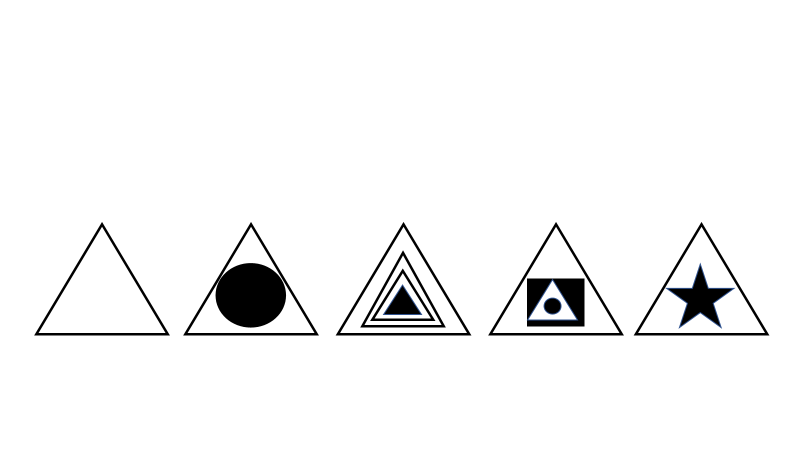 Б)   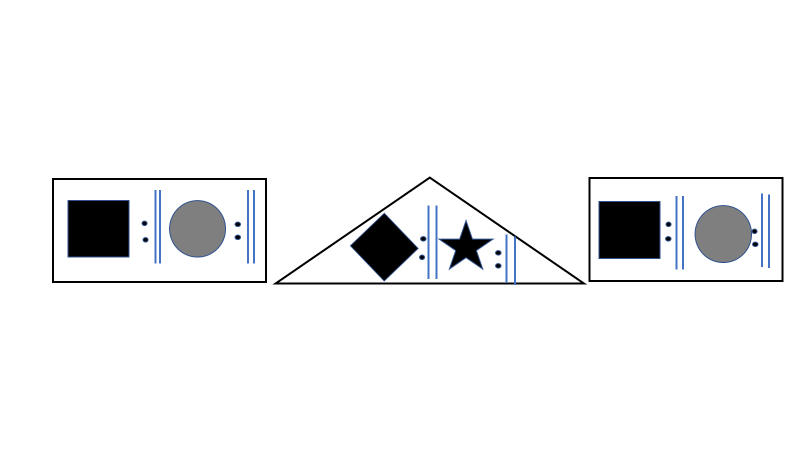 ВХОДНО НИВО – VII КЛАС – ВТОРА ГРУПАИме, фамилия:..........................................................Клас:..........№.............ЗАДАЧИ С ПРОЗВУЧАВАНЕ НА МУЗИКА1. Автентичен или обработен фолклор разпознавате в примера?                   1 т.А) автентична народна песенБ) обработка на народна песен2. Какъв оркестър изпълнява рапсодия „Вардар“ от П. Владигеров?              1 т.                                                                           .................................................................................................................... 3. Кой български народен танц разпознавате в откъса от сюита     „Тракийски танци“ от Петко Стайнов?                                                                     1 т.А) пайдушко               Б) ръченица                     В) дайчово4. Кой български народен инструмент разпознавате по тембъра и за коя фолклорна област е характерен?                                                                   2 т.  .....................................................................................................................                                                              ЗАДАЧИ БЕЗ ПРОЗВУЧАВАНЕ НА МУЗИКА5. В коя поредица са изброени само инструменти от състава     на бигбенда:                                                                                                                      1 т.  А) цигулки, ударни, пианоБ) електрически китари, ударни, синтезаторВ) саксофони, тромпети, тромбони6. С кой фолклорен обред свързвате молитвата за дъжд:                                     1 т.А) ПеперудаБ) ГерманВ) Ладуване7. Подчертайте имената на трима композитори класици набългарската музика сред изброените:                                                                           3 т.ЛЮБОМИР ПИПКОВ, ДОБРИ ЧИНТУЛОВ, МАРИН ГОЛЕМИНОВ,ЖОРЖ БИЗЕ, ПАНЧО ВЛАДИГЕРОВ, МАЕСТРО ГЕОРГИ АТАНАСОВ8. Кой от посочените състави НЕ Е камерен?                                                                1 т.А) дуоБ) триоВ) квартетГ) бигбенд9. Коя от схемите изобразява вариационна форма?                                                  1 т.А)   Б)   .10. Какво знаете за Добруджанската фолклорна област?                                                 3 т.Характерен инструмент - .......................................Танц - ......................................................................Песен - .....................................................................11. В коя фолклорна област духови оркестри свирят народна музика?         1 т.А) ШопскаБ) СеверняшкаВ) Добруджанска12. Свържете българския народен танц със съответната му метрична схема:                                                                                                                1  т.Еленино хоро                              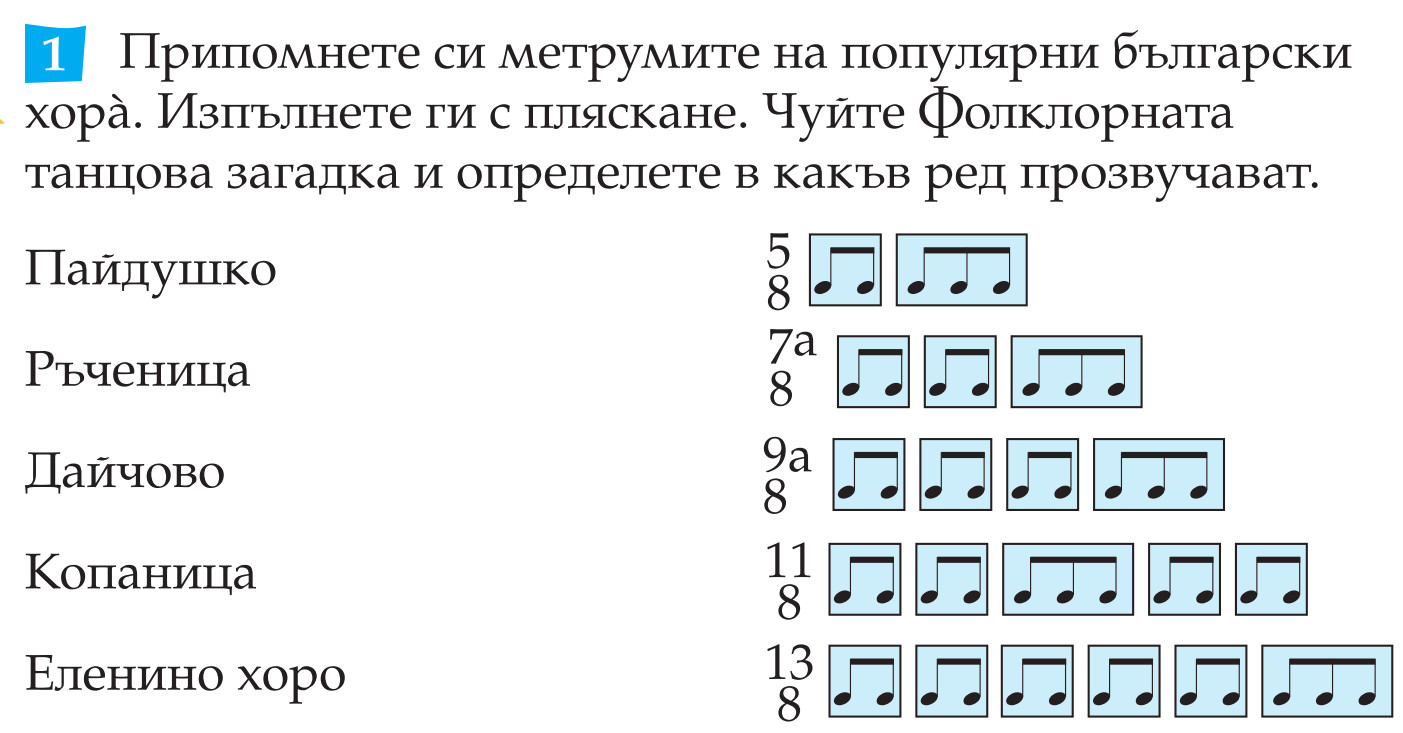 13. Отбележете на картата изучените в VI клас музикално-фолклорни области:                                                                                                                               3 т.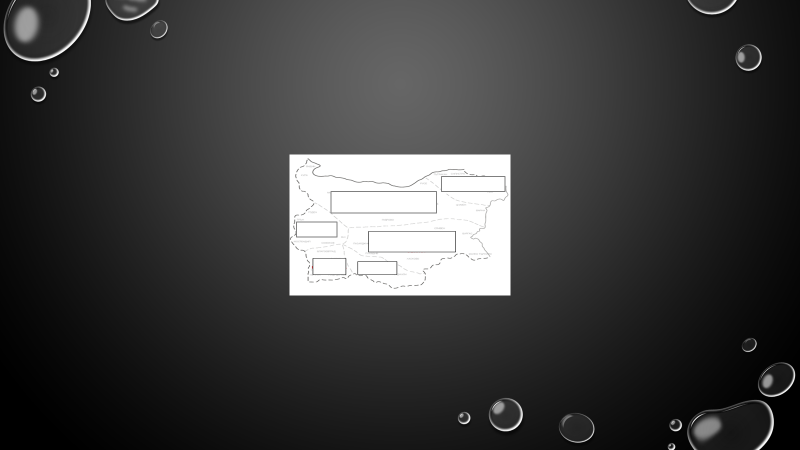 Скала за оценяване:                           Общ брой точки:                                                Учител:                           Оценка:                                                                 Ученик:10. Какво знаете за Северняшката фолклорна област?                                                 3 т.Характерен инструмент - .......................................Танц - ......................................................................Песен - .....................................................................11. В коя фолклорна област се пее двугласно?                                                                 1 т.А) ШопскаБ) СеверняшкаВ) Добруджанска12. Свържете българския народен танц със съответната му метрична схема:                                                                                                                          1 т.                                                                                                                                           КОПАНИЦА                                                                                      13. Отбележете на картата изучените в VI клас музикално-фолклорни области:                                                                                                                                            3 т.Скала за оценяване:                           Общ брой точки:                                                Учител:                           Оценка:                                                                 Ученик:Бр. точкиОценкаОт 17 до 20Отличен 6От 13 до 16Мн. добър 5От 9 до 12Добър 4От 5 до 8Среден 3От 0 до 4Слаб 2Бр. точкиОценкаОт 17 до 20Отличен 6От 13 до 16Мн. добър 5От 9 до 12Добър 4От 5 до 8Среден 3От 0 до 4Слаб 2